Усл. 2050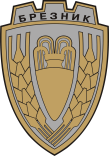 ОБЩИНА БРЕЗНИКВх.№ .........................…………………………..20….. г. ДОКМЕТАНА ОБЩИНА БРЕЗНИКЗАЯВЛЕНИЕПРЕКРАТЯВАНЕ НА КАТЕГОРИЯ НА ТУРИСТИЧЕСКИ ОБЕКТ (НА ОСНОВАНИЕ ЗАКОН ЗА ТУРИЗМА – ЧЛ.137, АЛ.2)От...................................................................................................... ........................../име: собствено, бащино, фамилно/Адрес за кореспонденция: ………………………………………………………………………………………………………………………………………………………..…………………………………гр./с.ж.к.,бул., ул.,№, вх., ет., ап.,			представител на фирма ………………………………………………………………………………………………………………………………………………………………………………….……………………………Господин кмет,Моля да ми бъде прекратена категорията на туристически обект: ………………………………………… ………………………..…………………………………………………., категоризиран с …………………… звезди, като се издаде заповед на основание чл.137, ал.2 от Закона за туризма поради следната/ните причина/и (нужното се отбелязва): с изтичане на срока на определената категория; при смърт на физическото лице, съответно при прекратяване на юридическото лице, извършващо дейност в туристическия обект; ако в тримесечния срок от издаването на категорийната символика на туристическия обект лицето, извършващо дейност в него, не се яви за получаването й, а за сезонните обекти - в едномесечен срок; при подаване на заявление за промяна категорията на обекта – с получаването на новото удостоверение; при откриване на производство по несъстоятелност или ликвидация на хотелиера или ресторантьора; при промяна на вида на туристическия обект; при реконструкция, основен ремонт или преустройство на туристическия обект по смисъла на Закон за устройство на територията; при повторно нарушение на изискванията за определената категория; при неизпълнение на задълженията по чл.116, ал.1 и ал.6 от ЗТ;ПРИЛАГАМ ИЗИСКУЕМИТЕ ДОКУМЕНТИ:Не се изискват документи.Такса: без таксаСрок за изпълнение: 3 дниЗаявявам желанието си издаденият индивидуален административен акт да бъде получен: Чрез лицензиран пощенски оператор на адрес: .................................................................... ........................................., като декларирам, че пощенските разходи са за моя сметка, платими при получаването му за вътрешни пощенски пратки, и съм съгласен документите да бъдат пренасяни за служебни цели. Индивидуалният административен акт да бъде изпратен: като вътрешна препоръчана пощенска пратка като вътрешна куриерска пратка като международна препоръчана пощенска пратка лично /на гишето за административно обслужване/ по електронен път на e - mail ………………………………………………………………………………………………….…………Община БрезникБанкова сметка : BG46STSA93008423552400,	BIC: STSABGSF,	Банка ДСК ЕАД гр.Брезниквид плащане 448007 - общинска такса за административни услугиС уважение:  1………………………………. ЗАБЕЛЕЖКА: Заявлението може да бъде представено на гише, по пощата или по електронен път